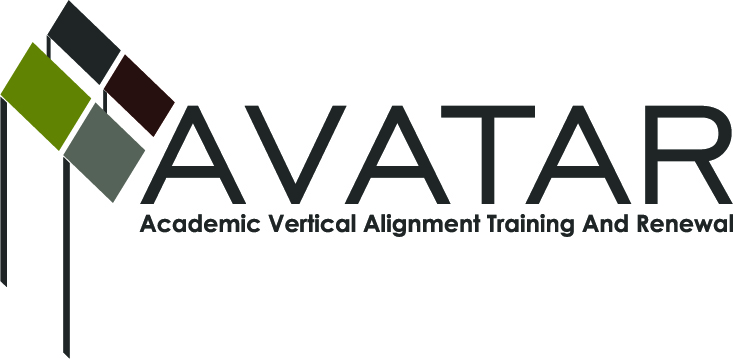 AVATAR Partnership Region: 16Meeting/Session Documentation FormForm should be completed after each meeting and given to the Regional AVATAR Coordinator/FacilitatorAgenda Format Key:  P = Presentation, F = Feedback, D = Decision-Making, W = Work Group, O = Other, with explanationAVATAR Meeting Minutes (See “Notes” page for more info)Meeting:AVATAR TeamAVATAR TeamAVATAR TeamAVATAR TeamAVATAR TeamMeeting Purpose:Plan for 7/10 & 7/29 presentations. Plan for 7/10 & 7/29 presentations. Plan for 7/10 & 7/29 presentations. Plan for 7/10 & 7/29 presentations. Plan for 7/10 & 7/29 presentations. Date:June 25, 2014Start Time:1:00 pmEnd Time:3:00 pmMeeting Coordinator/ Facilitator:Robin AdkinsLocation:Location:Computer Services Lab, Region 16 ESCComputer Services Lab, Region 16 ESCMeeting Recorder:RAMeeting Timekeeper:Meeting Timekeeper:RARATimeTopicFormatDiscussion LeaderDesired Outcome1:00 pm1.  Planning for presentations: July 10 – R16 Math Conf.; July 29 – R16 Instructional Strategies Conf.W/DRAPlan presentations.2:50 pm2.  Consider date for meeting before and/or after July 10 presentation, if needed.F/DRASet next meeting date to finalize presentations and discuss `14-15 projects.3:00 pm3.  Adjourn.RAAction Item (numbered items below correspond to agenda items above)Action Item (numbered items below correspond to agenda items above)Person ResponsibleDue Date1.  Robin send PowerPoint of July 10 presentation to Gregg to post in Dropbox.  He will invite presenters to access & view.1.  Robin send PowerPoint of July 10 presentation to Gregg to post in Dropbox.  He will invite presenters to access & view.Robin, GreggJune 26, 2014Discussions revolved around agenda items, the above action items, and the following notes.Item #1:--Presenters: July 10 = Beth, Stan, & Robin;  July 29 = Beth, Stan, Cathy, & Robin.--DRAFT OUTLINE FOR PRESENTATIONS at July 10 REGION 16 MATH CONFERENCE, AND JULY 29 REGION 16 INSTRUCTIONAL STRATEGIES CONFERENCE:“College Readiness: Aligning Algebra II & College Algebra”Beth Summers, Professor of Math, Frank Phillips CollegeStan Maxwell, Math Teacher, West Texas High SchoolCathy Coleman, Math Teacher, Amarillo High SchoolRobin Adkins, P-16 Specialist, Texas Panhandle P-16 Council1.  Recognition of need:	a.  Brief overview of statewide and regional AVATAR Project	b.  Review of college readiness data                c.  Review of  numbers of students who enroll in college developmental math, on-level college math, and their outcomes.2.  Establishing relationships between high school and college math instructors: perspectives from members of Region 16’s AVATAR Math Project.3.  Tools, strategies, & resources teachers can use to enhance success of Algebra II students planning to take College Algebra:	a.  Student-maintained math journals	b.  Characteristics of successful college students4.  Q&A with high school and higher education math instructors.--Adkins prepare handouts for July 10: Math Concepts, Characteristics of Successful College Students, and journal sample pages.Meeting Participant ListDiscussions revolved around agenda items, the above action items, and the following notes.Item #1:--Presenters: July 10 = Beth, Stan, & Robin;  July 29 = Beth, Stan, Cathy, & Robin.--DRAFT OUTLINE FOR PRESENTATIONS at July 10 REGION 16 MATH CONFERENCE, AND JULY 29 REGION 16 INSTRUCTIONAL STRATEGIES CONFERENCE:“College Readiness: Aligning Algebra II & College Algebra”Beth Summers, Professor of Math, Frank Phillips CollegeStan Maxwell, Math Teacher, West Texas High SchoolCathy Coleman, Math Teacher, Amarillo High SchoolRobin Adkins, P-16 Specialist, Texas Panhandle P-16 Council1.  Recognition of need:	a.  Brief overview of statewide and regional AVATAR Project	b.  Review of college readiness data                c.  Review of  numbers of students who enroll in college developmental math, on-level college math, and their outcomes.2.  Establishing relationships between high school and college math instructors: perspectives from members of Region 16’s AVATAR Math Project.3.  Tools, strategies, & resources teachers can use to enhance success of Algebra II students planning to take College Algebra:	a.  Student-maintained math journals	b.  Characteristics of successful college students4.  Q&A with high school and higher education math instructors.--Adkins prepare handouts for July 10: Math Concepts, Characteristics of Successful College Students, and journal sample pages.Meeting Participant ListDiscussions revolved around agenda items, the above action items, and the following notes.Item #1:--Presenters: July 10 = Beth, Stan, & Robin;  July 29 = Beth, Stan, Cathy, & Robin.--DRAFT OUTLINE FOR PRESENTATIONS at July 10 REGION 16 MATH CONFERENCE, AND JULY 29 REGION 16 INSTRUCTIONAL STRATEGIES CONFERENCE:“College Readiness: Aligning Algebra II & College Algebra”Beth Summers, Professor of Math, Frank Phillips CollegeStan Maxwell, Math Teacher, West Texas High SchoolCathy Coleman, Math Teacher, Amarillo High SchoolRobin Adkins, P-16 Specialist, Texas Panhandle P-16 Council1.  Recognition of need:	a.  Brief overview of statewide and regional AVATAR Project	b.  Review of college readiness data                c.  Review of  numbers of students who enroll in college developmental math, on-level college math, and their outcomes.2.  Establishing relationships between high school and college math instructors: perspectives from members of Region 16’s AVATAR Math Project.3.  Tools, strategies, & resources teachers can use to enhance success of Algebra II students planning to take College Algebra:	a.  Student-maintained math journals	b.  Characteristics of successful college students4.  Q&A with high school and higher education math instructors.--Adkins prepare handouts for July 10: Math Concepts, Characteristics of Successful College Students, and journal sample pages.Meeting Participant ListDiscussions revolved around agenda items, the above action items, and the following notes.Item #1:--Presenters: July 10 = Beth, Stan, & Robin;  July 29 = Beth, Stan, Cathy, & Robin.--DRAFT OUTLINE FOR PRESENTATIONS at July 10 REGION 16 MATH CONFERENCE, AND JULY 29 REGION 16 INSTRUCTIONAL STRATEGIES CONFERENCE:“College Readiness: Aligning Algebra II & College Algebra”Beth Summers, Professor of Math, Frank Phillips CollegeStan Maxwell, Math Teacher, West Texas High SchoolCathy Coleman, Math Teacher, Amarillo High SchoolRobin Adkins, P-16 Specialist, Texas Panhandle P-16 Council1.  Recognition of need:	a.  Brief overview of statewide and regional AVATAR Project	b.  Review of college readiness data                c.  Review of  numbers of students who enroll in college developmental math, on-level college math, and their outcomes.2.  Establishing relationships between high school and college math instructors: perspectives from members of Region 16’s AVATAR Math Project.3.  Tools, strategies, & resources teachers can use to enhance success of Algebra II students planning to take College Algebra:	a.  Student-maintained math journals	b.  Characteristics of successful college students4.  Q&A with high school and higher education math instructors.--Adkins prepare handouts for July 10: Math Concepts, Characteristics of Successful College Students, and journal sample pages.Meeting Participant List